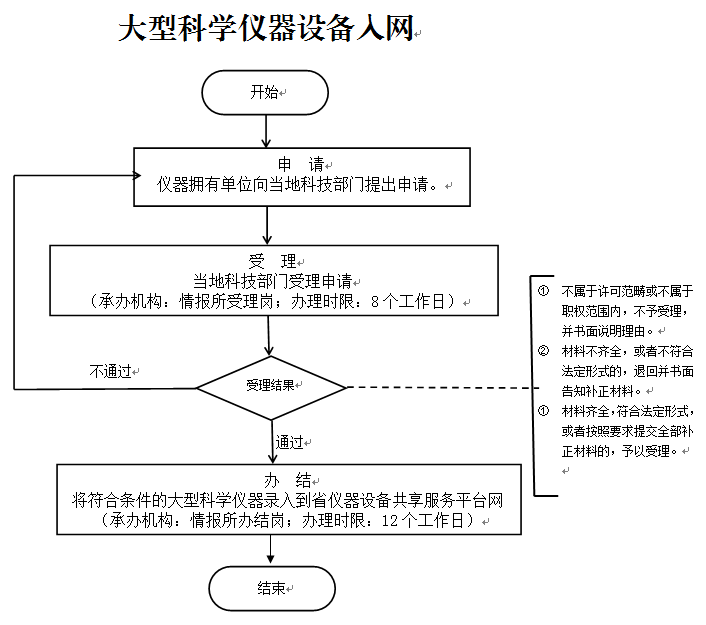 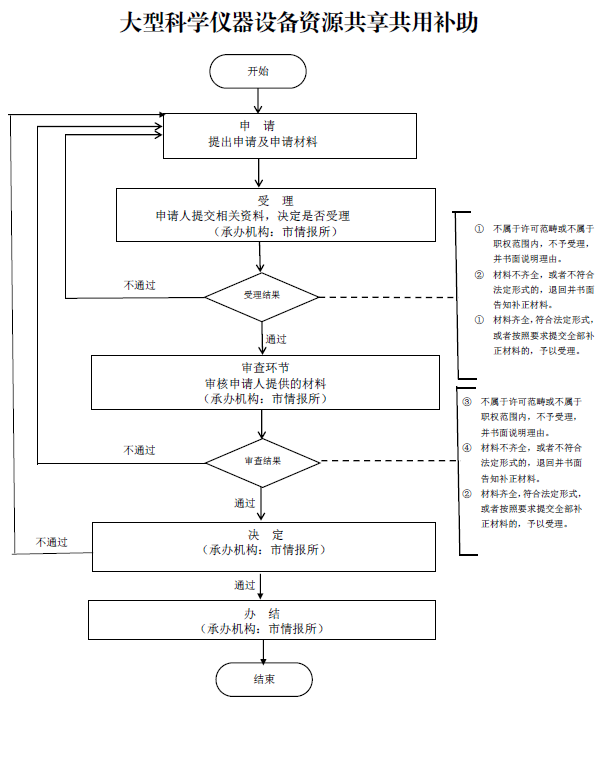 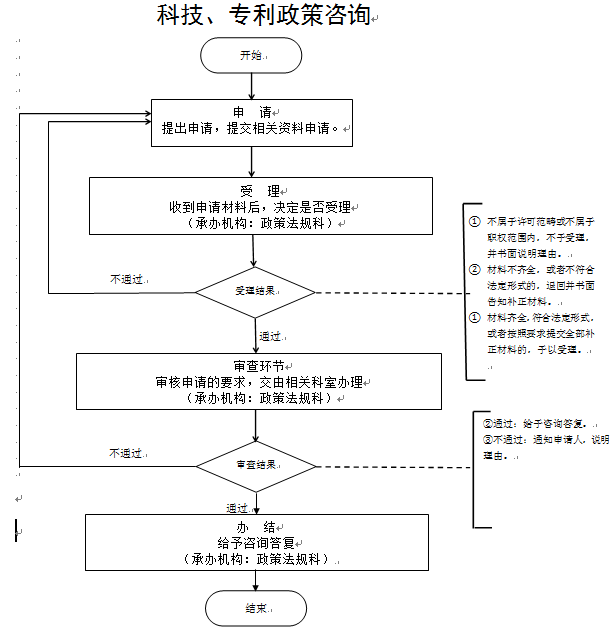 科技特派员网络认定注册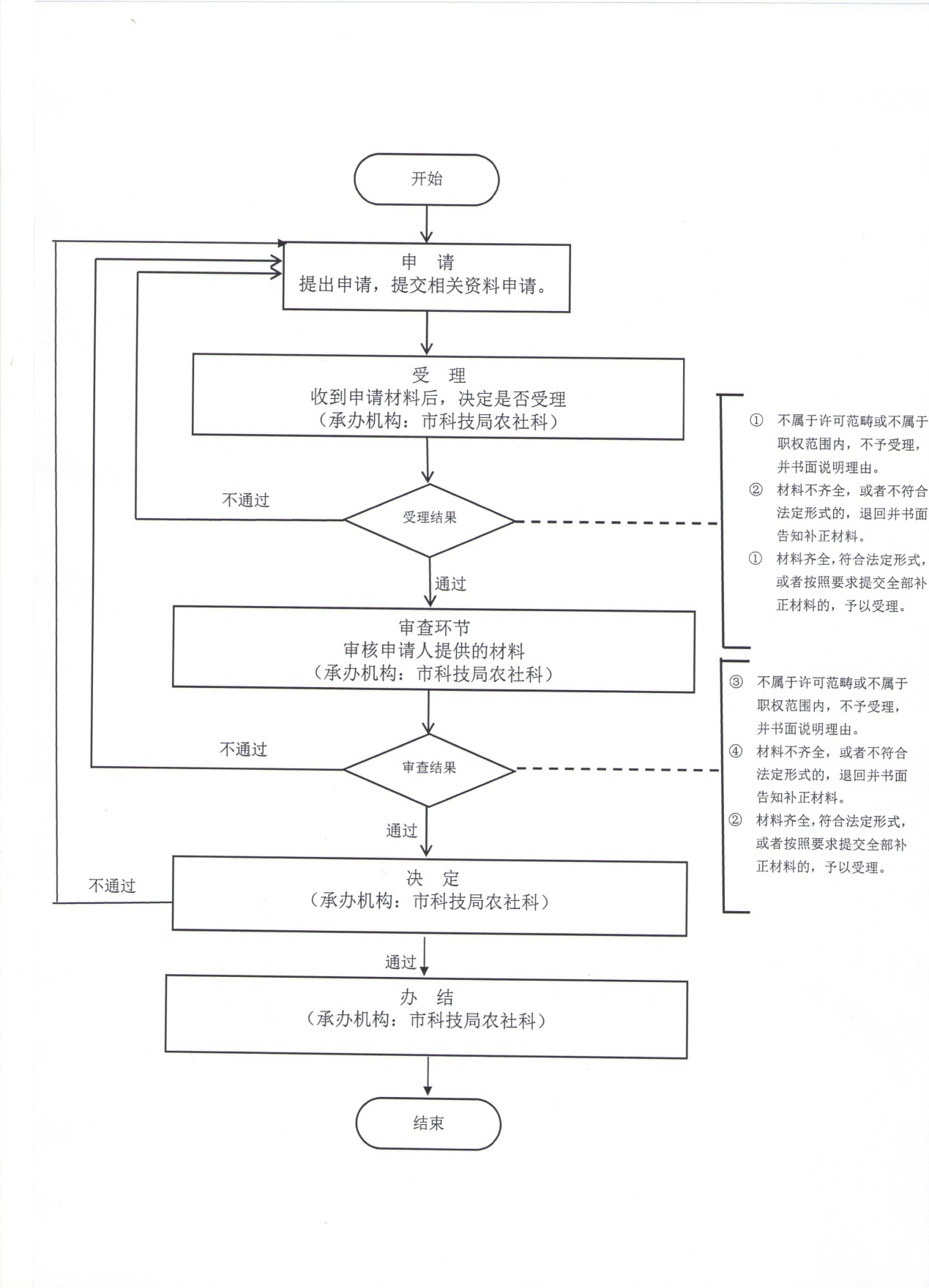 企业研究开发项目费用税前加计扣除鉴定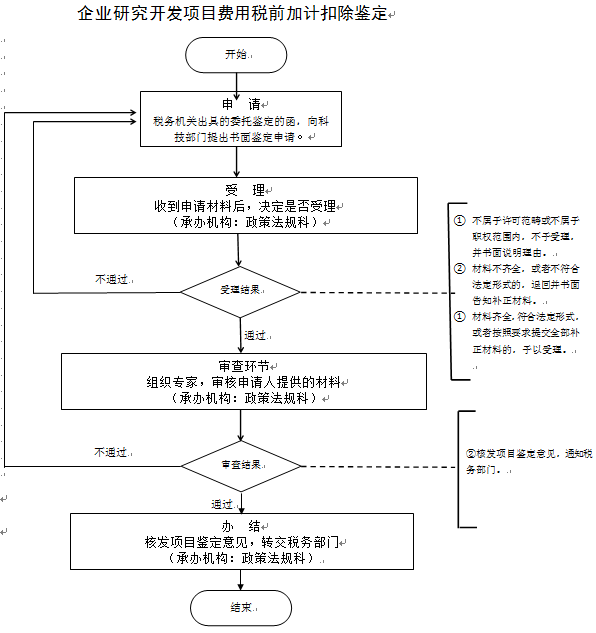 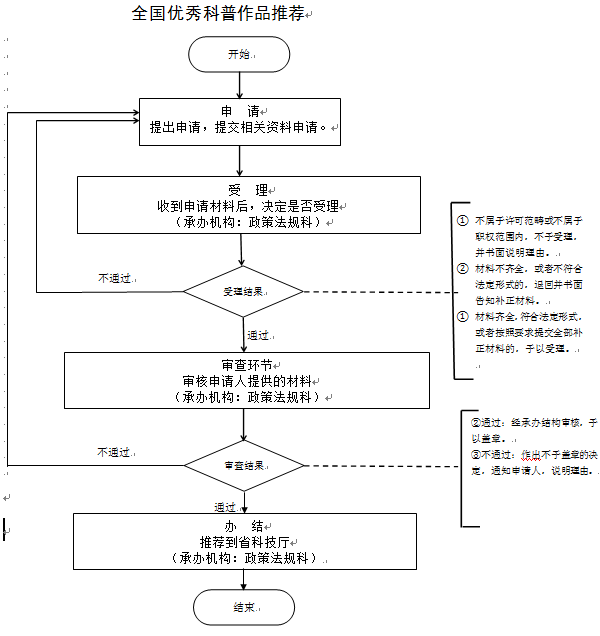 省产业技术创新战略联盟（试点）申报推荐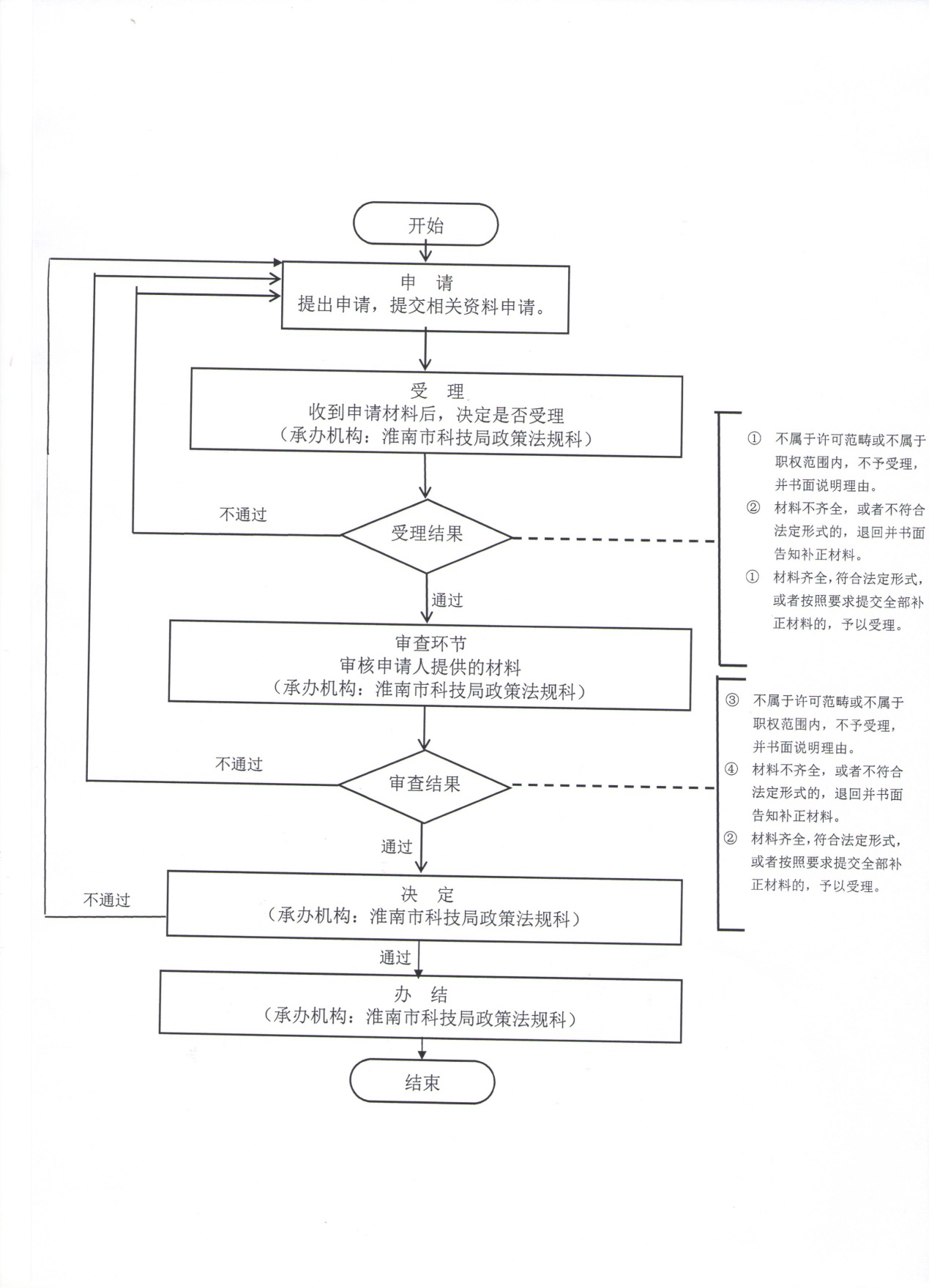 省级创新型试点企业转报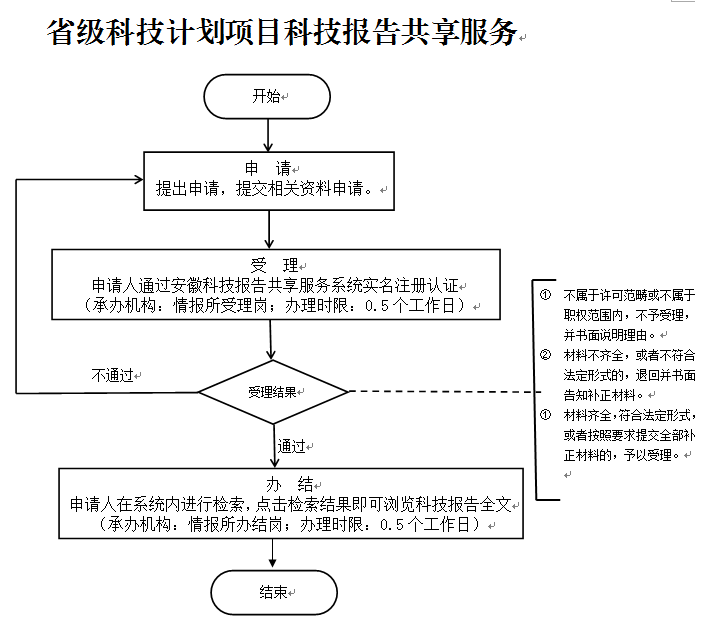 省院士工作站申报推荐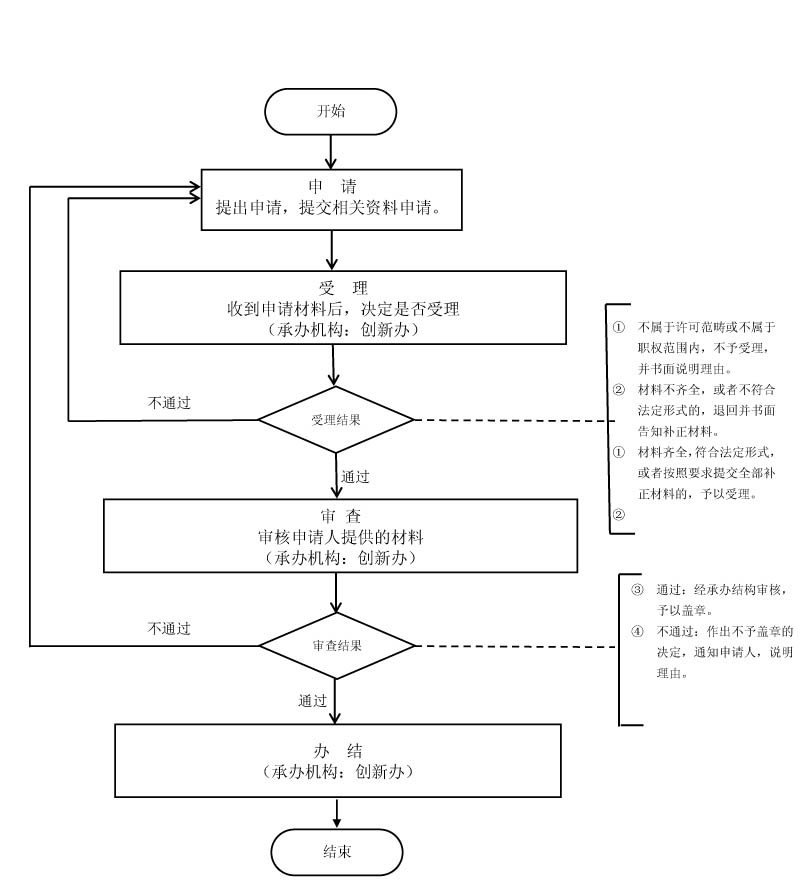 组织申报高层次人才团队项目组织申报高新技术企业科技保险补助发放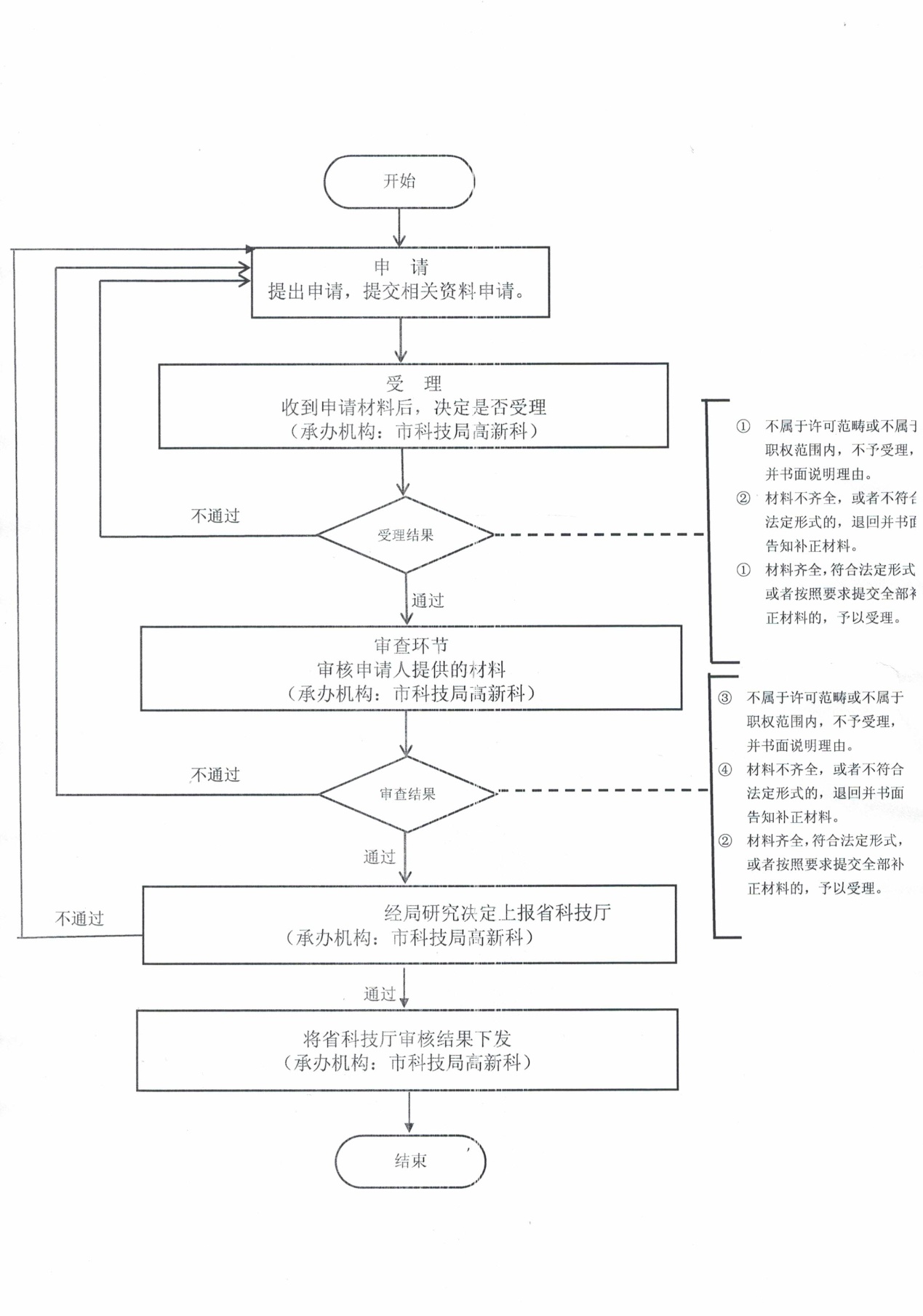 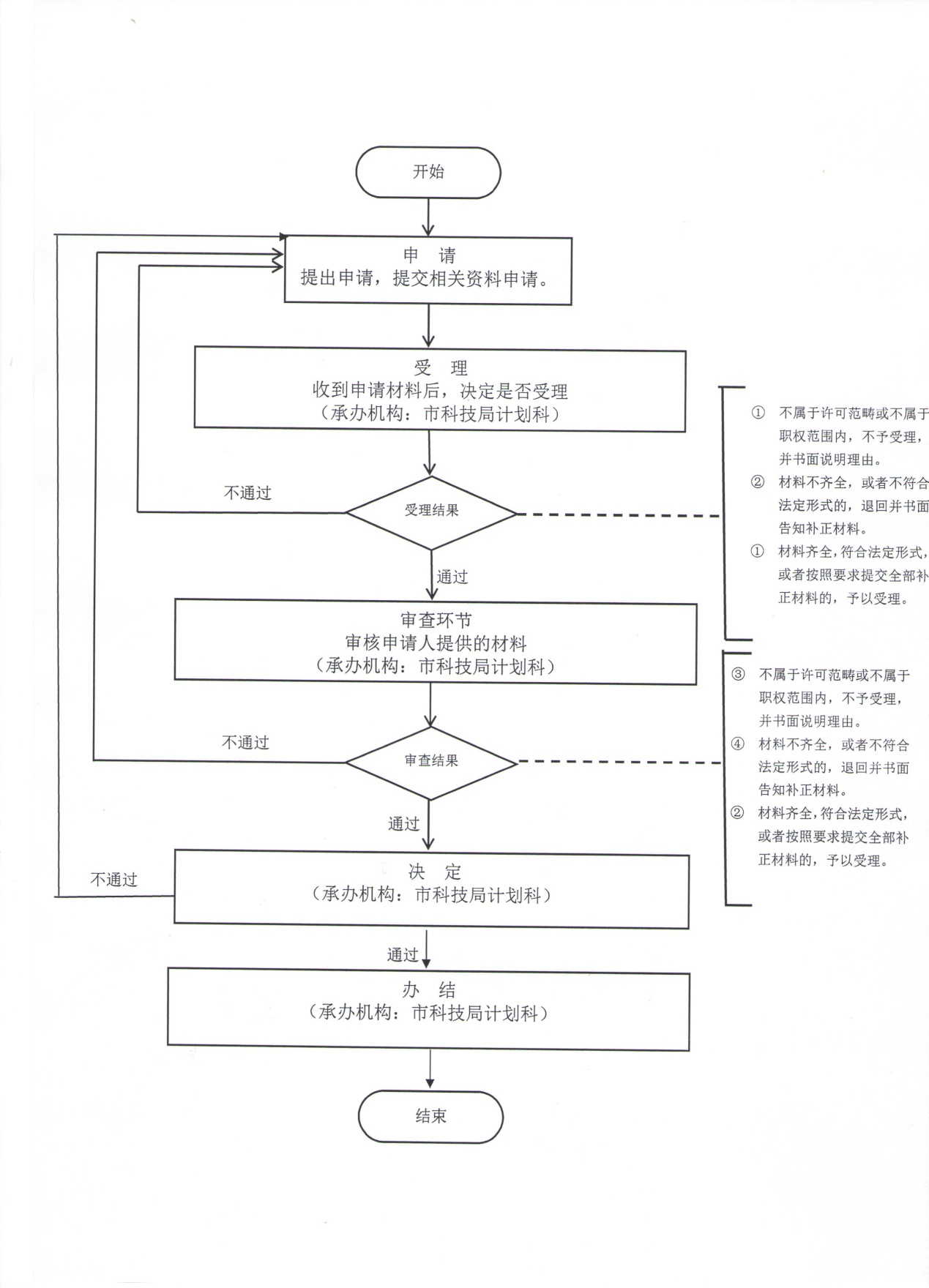 组织申报企业转化科技成果获认定的国家级重点新产品、新药证书、动植物新品种省级研发后补助发放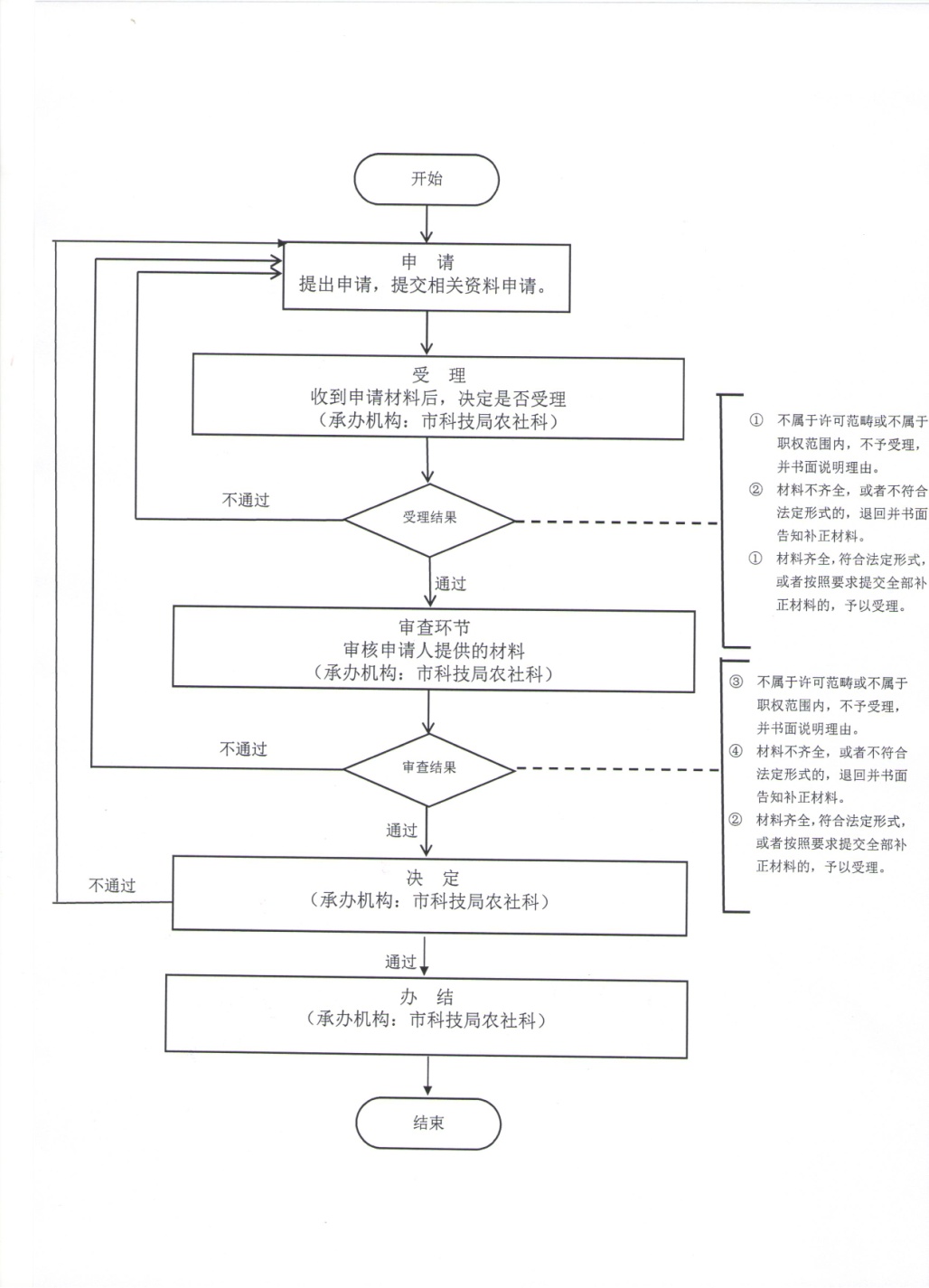 组织申报国家重大项目补助发放组织申报技术交易补助发放组织申报省级以上孵化器绩效考核奖励发放组织申报省科技重大专项项目补助发放组织申报省市共建的企业实验室组织申报新认定的国家级重点实验室、工程（技术）研究中心奖励发放组织申报研发设备补助发放组织申报国家级工程（技术）研究中心、重点实验室考核奖励发放组织申报企业在境外设立、合办、收购研发机构补助发放